РОССИЙСКАЯ ФЕДЕРАЦИЯЗАКОНСАРАТОВСКОЙ ОБЛАСТИО ГОСУДАРСТВЕННОЙ ПОДДЕРЖКЕ СОЦИАЛЬНО ОРИЕНТИРОВАННЫХНЕКОММЕРЧЕСКИХ ОРГАНИЗАЦИЙ В САРАТОВСКОЙ ОБЛАСТИПринятСаратовской областной Думой20 апреля 2011 годаНастоящий Закон в соответствии с Федеральным законом от 12 января 1996 года N 7-ФЗ "О некоммерческих организациях" определяет формы государственной поддержки (далее - поддержка) социально ориентированных некоммерческих организаций, осуществляющих свою деятельность на территории Саратовской области.(в ред. Закона Саратовской области от 30.01.2023 N 4-ЗСО)Статья 1. Полномочия областной Думы по решению вопросов поддержки социально ориентированных некоммерческих организацийК полномочиям областной Думы по решению вопросов поддержки социально ориентированных некоммерческих организаций относятся:1) принятие законов области в сфере поддержки социально ориентированных некоммерческих организаций;2) установление для социально ориентированных некоммерческих организаций, а также юридических лиц, оказывающих социально ориентированным некоммерческим организациям материальную поддержку, льгот по уплате налогов и сборов в соответствии с законодательством о налогах и сборах;3) осуществление контроля за исполнением законов области, регулирующих вопросы поддержки социально ориентированных некоммерческих организаций;4) осуществление иных полномочий в соответствии с федеральным законодательством и законодательством области.Статья 2. Полномочия Правительства области по решению вопросов поддержки социально ориентированных некоммерческих организацийК полномочиям Правительства области по решению вопросов поддержки социально ориентированных некоммерческих организаций относятся:1) участие в осуществлении государственной политики в сфере поддержки социально ориентированных некоммерческих организаций;2) разработка и реализация региональных и межмуниципальных программ поддержки социально ориентированных некоммерческих организаций;3) финансирование научно-исследовательских и опытно-конструкторских работ по проблемам деятельности и развития социально ориентированных некоммерческих организаций;4) содействие развитию межрегионального сотрудничества социально ориентированных некоммерческих организаций;5) пропаганда и популяризация деятельности социально ориентированных некоммерческих организаций;6) содействие реализации муниципальных программ поддержки социально ориентированных некоммерческих организаций;7) анализ финансовых, экономических, социальных и иных показателей деятельности социально ориентированных некоммерческих организаций, оценка эффективности мер, направленных на развитие социально ориентированных некоммерческих организаций в области, прогноз их дальнейшего развития;8) методическое обеспечение органов местного самоуправления и оказание им содействия в разработке и реализации мер по поддержке социально ориентированных некоммерческих организаций;9) определение уполномоченного исполнительного органа области, формирующего и осуществляющего ведение государственного реестра социально ориентированных некоммерческих организаций - получателей поддержки (далее - реестр получателей поддержки);(в ред. Закона Саратовской области от 30.01.2023 N 4-ЗСО)10) утверждение, установление порядка формирования, ведения, обязательного опубликования перечня имущества, находящегося в государственной собственности области, свободного от прав третьих лиц (за исключением имущественных прав некоммерческих организаций), которое может быть использовано только в целях предоставления во владение и (или) в пользование социально ориентированным некоммерческим организациям, а также установление порядка и условий предоставления во владение и (или) в пользование включенного в указанный перечень имущества, находящегося в государственной собственности области;11) обеспечение в пределах своей компетенции осуществления оценки качества оказания общественно полезных услуг социально ориентированной некоммерческой организацией исполнительными органами области в соответствии с их компетенцией;(п. 11 введен Законом Саратовской области от 28.02.2018 N 14-ЗСО; в ред. Закона Саратовской области от 30.01.2023 N 4-ЗСО)12) установление порядка приоритетного предоставления поддержки социально ориентированным некоммерческим организациям - исполнителям общественно полезных услуг.(п. 12 введен Законом Саратовской области от 26.07.2021 N 81-ЗСО)Статья 3. Виды деятельности некоммерческих организаций для признания их социально ориентированнымиДля признания некоммерческих организаций социально ориентированными наряду с видами деятельности, предусмотренными пунктом 1 статьи 31.1 Федерального закона от 12 января 1996 года N 7-ФЗ "О некоммерческих организациях", устанавливаются следующие виды деятельности:(в ред. Закона Саратовской области от 30.01.2023 N 4-ЗСО)1) утратил силу. - Закон Саратовской области от 26.06.2018 N 69-ЗСО;2) развитие и поддержка детского и молодежного общественного движения;3) укрепление межнациональных, межэтнических и межконфессиональных отношений, содействие профилактике экстремизма и ксенофобии;4) проведение социологических исследований и мониторинга состояния гражданского общества;5) деятельность в сфере защиты детей от информации, причиняющей вред их здоровью и (или) развитию.(п. 5 введен Законом Саратовской области от 22.05.2019 N 42-ЗСО)Статья 4. Формы поддержки социально ориентированных некоммерческих организацийОказание поддержки социально ориентированным некоммерческим организациям органами государственной власти области осуществляется с учетом ограничений, установленных Федеральным законом от 14 июля 2022 года N 255-ФЗ "О контроле за деятельностью лиц, находящихся под иностранным влиянием", в следующих формах:(в ред. Закона Саратовской области от 30.01.2023 N 4-ЗСО)1) финансовая поддержка за счет бюджетных ассигнований областного бюджета на предоставление некоммерческим организациям, не являющимся казенными учреждениями, грантов в форме субсидий, порядок предоставления которых устанавливается нормативным правовым актом Правительства области, если данный порядок не определен решениями о предоставлении указанных грантов, принятыми в соответствии с бюджетным законодательством Российской Федерации;(п. 1 в ред. Закона Саратовской области от 30.05.2014 N 71-ЗСО)2) имущественная поддержка путем передачи во владение и (или) в пользование (в том числе по льготным ставкам арендной платы) имущества, находящегося в государственной собственности области, при условии его использования по целевому назначению;3) осуществление закупок товаров, работ, услуг для обеспечения государственных нужд области у социально ориентированных некоммерческих организаций в порядке, предусмотренном законодательством Российской Федерации о контрактной системе в сфере закупок товаров, работ, услуг для обеспечения государственных и муниципальных нужд;(п. 3 в ред. Закона Саратовской области от 27.12.2013 N 237-ЗСО)4) предоставление социально ориентированным некоммерческим организациям льгот по уплате налогов и сборов в соответствии с законодательством о налогах и сборах;5) предоставление юридическим лицам, оказывающим социально ориентированным некоммерческим организациям материальную поддержку, льгот по уплате налогов и сборов в соответствии с законодательством о налогах и сборах;6) информационная, консультационная поддержка, а также поддержка в области подготовки, дополнительного профессионального образования работников и добровольцев (волонтеров) социально ориентированных некоммерческих организаций.(в ред. Законов Саратовской области от 04.02.2014 N 7-ЗСО, от 26.06.2018 N 69-ЗСО)Статья 4.1. Поддержка социально ориентированных некоммерческих организаций - исполнителей общественно полезных услуг(введена Законом Саратовской области от 26.07.2021 N 81-ЗСО)Некоммерческие организации - исполнители общественно полезных услуг имеют право на приоритетное получение мер поддержки в порядке, установленном Правительством области.Статья 5. Государственный реестр социально ориентированных некоммерческих организаций - получателей поддержки1. Уполномоченный исполнительный орган области формирует и ведет реестр получателей поддержки.(в ред. Закона Саратовской области от 30.01.2023 N 4-ЗСО)2. В соответствии с федеральным законодательством в реестр получателей поддержки включаются следующие сведения:1) полное и (если имеется) сокращенное наименование, адрес (место нахождения) постоянно действующего органа некоммерческой организации, государственный регистрационный номер записи о государственной регистрации некоммерческой организации (основной государственный регистрационный номер);2) идентификационный номер налогоплательщика;3) форма и размер предоставленной поддержки;4) срок оказания поддержки;5) наименование органа государственной власти, предоставившего поддержку;6) дата принятия решения об оказании поддержки или решения о прекращении оказания поддержки;7) информация о видах деятельности, осуществляемых социально ориентированной некоммерческой организацией, получившей поддержку;8) информация (если имеется) о нарушениях, допущенных социально ориентированной некоммерческой организацией, получившей поддержку, в том числе о нецелевом использовании предоставленных средств и имущества.Статья 6. Вступление в силу настоящего ЗаконаНастоящий Закон вступает в силу со дня его официального опубликования.ГубернаторСаратовской областиП.Л.ИПАТОВг. Саратов26 апреля 2011 годаN 45-ЗСО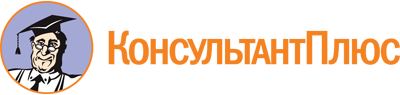 Закон Саратовской области от 26.04.2011 N 45-ЗСО
(ред. от 30.01.2023)
"О государственной поддержке социально ориентированных некоммерческих организаций в Саратовской области"
(принят Саратовской областной Думой 20.04.2011)Документ предоставлен КонсультантПлюс

www.consultant.ru

Дата сохранения: 27.06.2023
 26 апреля 2011 годаN 45-ЗСОСписок изменяющих документов(в ред. Законов Саратовской областиот 27.12.2013 N 237-ЗСО, от 04.02.2014 N 7-ЗСО, от 30.05.2014 N 71-ЗСО,от 28.02.2018 N 14-ЗСО, от 26.06.2018 N 69-ЗСО, от 22.05.2019 N 42-ЗСО,от 26.07.2021 N 81-ЗСО, от 30.01.2023 N 4-ЗСО)